Что должен знать потребитель о детских удерживающих устройствахПри покупке детских удерживающих устройств обязательно возьмите ребенка с собой и не покупайте кресло без него. Усадите ребенка в магазине в кресло и посмотрите удобно-ли ему там сидеть. Не старайтесь брать кресло на вырост. Помните, что здоровье и жизнь вашего ребенка дороже всего.По данным всемирной организации здравоохранения использование детских удерживающих устройств (далее ДУУ) в транспортных средствах позволяет снизить смертность среди младенцев на 71%, а среди детей более старшего возраста — на 54%.Детская удерживающая система — совокупность элементов, состоящая из лямок или гибких элементов с пряжками, регулирующих устройств, деталей крепления и, в некоторых случаях, дополнительного устройства (например, детской люльки, съемного детского кресла, дополнительного сиденья и/или противоударного экрана), которое может быть прикреплено к внутренней части кузова автотранспортного средства. Устройство должно быть сконструировано таким образом, чтобы в случае столкновения или резкого торможения транспортного средства уменьшить опасность ранения ребенка, находящегося в удерживающем устройстве, путем ограничения подвижности его тела.Принципиальная необходимость фиксации ребенка в автомобиле в специальном удерживающем устройстве или штатным ремнем безопасности, а не на руках взрослого пассажира (родителя), обусловлена тем, что при резком торможении со скорости в 50 км/ч вес ребенка возрастает примерно в 30 раз. Именно поэтому перевозка ребенка на руках считается самой опасной. Так, если вес ребенка 10 кг, то при аварии в момент удара он будет весить уже около 300 кг, и удержать его от резкого удара о переднее кресло или ветровое стекло практически невозможно, кроме того, взрослый, держащий ребенка на руках в этом случае способен раздавить ребенка своим весом.Ограничение подвижности ребенка осуществляется посредством применения специального детского удерживающего устройства (детская люлька, специальное кресло, дополнительное сиденье), а также штатного ремня безопасности.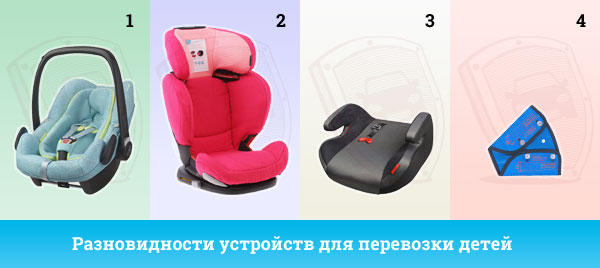 Детская люлька - предназначена для перевозки детей в лежачем положении.Детское кресло - предназначено для перевозки детей сидя. Представляет собой полноценное кресло, оборудованное ремнями безопасности для ребенка. Такая конструкция позволяет надежно зафиксировать ребенка. Кресло защищает ребенка в том числе и сбоку.Бустер - представляет собой непосредственно сиденье, без спинки. Приподнимает ребенка относительно сиденья в автомобиле и позволяет пристегнуть ребенка штатным ремнем безопасности.Адаптер - представляет собой треугольную накладку, которая устанавливается на штатные ремни безопасности. Позволяет отвести верхнюю часть ремня от шеи ребенка.Использование детских удерживающих устройств, относящихся к "универсальной", "полууниверсальной" и "ограниченной" категориям, допускается на передних и задних сиденьях, если устройства устанавливают в соответствии с инструкцией предприятия-изготовителя.Инструкция по эксплуатации должна содержать:- весовые группы, для которых предназначено устройство;-метод установки, показанный с помощью фотографий и/или очень четких рисунков. - понятное объяснение способа функционирования пряжки и устройства регулирования;- указание о том, что поясные лямки должны быть расположены как можно ниже, чтобы они прочно удерживали туловище на уровне таза;- рекомендацию о замене устройства после того, как оно было подвергнуто действию значительных сил во время дорожно-транспортного происшествия;- инструкцию по очистке;- предупреждение об опасности какого-либо изменения или дополнения устройства без согласия предприятия-изготовителя, а также об опасности нечеткого соблюдения инструкции по установке, прилагаемой предприятием-изготовителем детского удерживающего устройства;- если сиденье не покрыто чехлом из ткани, следует дать рекомендацию о защите его от воздействия солнечных лучей, чтобы ребенку было не слишком жарко;- рекомендации о том, чтобы ребенок не оставался без присмотра в детском удерживающем устройстве;- рекомендацию о том, чтобы любой багаж или вещи, которые могут нанести телесные повреждения в случае столкновения, должны быть надежно закреплены.- рекомендации о неиспользовании детского удерживающего устройства без чехла, замене чехла сиденья лишь другим чехлом, рекомендуемым предприятием-изготовителем, поскольку такой чехол представляет собой неотъемлемую часть системы обеспечения безопасности.В зависимости от категории детское удерживающее устройство должно быть прикреплено к кузову транспортного средства или каркасу сиденья.При фиксации ребенка в транспортном средстве штатные ремни безопасности диагональная ветвь ремня должна проходить через плечо и грудную клетку ребенка и не соскальзывать на шею.Требования к ДУУ для перевозки детей в легковых автомобилях установлены ГОСТ Р 41.44-2005 Правила ЕЭК ООН N 44 «Единообразные предписания, касающиеся удерживающих устройств для детей, находящихся в механических транспортных средствах». Для обеспечения безопасности детей при перевозке, при приобретении удерживающих устройств для перевозки детей, потребителям необходимо обращать внимание маркировку, качество и сопроводительные документы на продукцию.В соответствии с требованиями Закона Российской Федерации от 07.02.1992 
№2300-1 «О защите прав потребителей» продавец обязан своевременно предоставлять потребителю необходимую и достоверную информацию о товарах, обеспечивающую возможность их правильного выбора при заключении договора купли-продажи.Продавец обязан предоставить документ подтверждающий качество и безопасность продукции, требования к детским удерживающим устройствам регулируются техническим регламентом Таможенного союза ТР ТС 018/2011 «О безопасности колесных транспортных средств» (утвержден Решением Комиссии  Таможенного союза от 098.12.2011г. № 877).